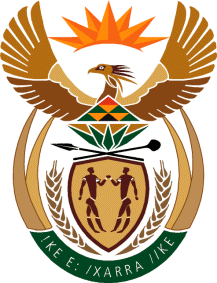 MINISTRY OF TOURISMREPUBLIC OF SOUTH AFRICAPrivate Bag X424, Pretoria, 0001, South Africa. Tel. (+27 12) 444 6780, Fax (+27 12) 444 7027Private Bag X9154, Cape Town, 8000, South Africa. Tel. (+27 21) 469 5800, Fax: (+27 21) 465 3216Ref: TM 2/1/1/10NATIONAL ASSEMBLY:QUESTION FOR WRITTEN REPLY:Question Number:		1642Date of Publication: 		9 June 2017NA IQP Number:		21Date of reply:		22 June 2017 Mr G R Krumbock (DA) to ask the Minister of TourismWhether she has established the reasons for the 11% increase in spending per day on domestic trips in 2016 compared to 2015, even though SA Tourism reports that affordability is the main deterrent to taking a trip; if so, what are the relevant details? 							NW1848E	Reply:The increase in average spend per day was driven by increased spend towards transport and shopping for personal usage among others. 